Year 1 Topic W/C 8th JuneFind a recipe that you would like and make a shopping list of the ingredients you need, adding the prices of the items you need either using online shopping or asking your family.e.g.Shopping List for Chocolate cakeDesign a front cover of a book about your favourite thing e.g. a book about Frozen, a book about football, a book about animals.Practise asking your family how they are in Welsh ‘Sut wyt ti?’ pronounced sit oo ee tee, using these answers…Bendigedig (fantastic)Go lew (ok, not good but not bad)Dw i’n drist (sad)Dw i’n hapus (happy)Dw i’n sâl (poorly)Da iawn (very good)Ofnadwy (terrible)Make masks for some of these feelings or draw pictures or take photographs of your own face/ someone in your family’s face.Make some money dominoes . Draw around coins on one side and write an amount on the other.e.g.Flour45peggs£1.00butter£1.20cocoa powder£2.00caster sugar£1.10icing sugar£1.70chocolate sprinkles£1.00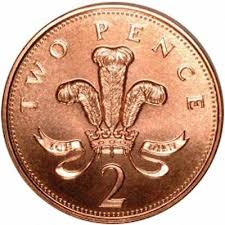 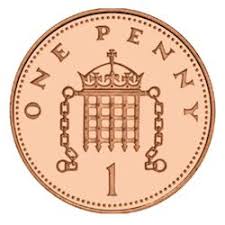 5p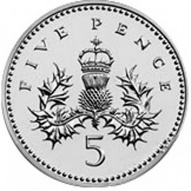 10p15p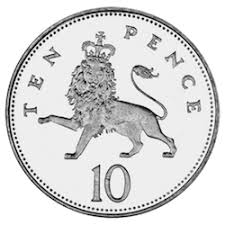 8p21p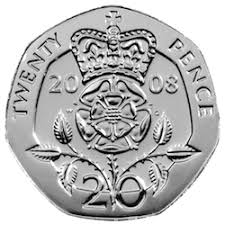 70p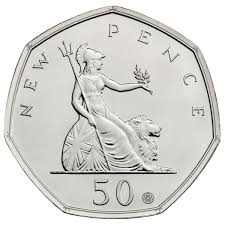 £1.00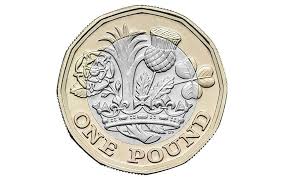 £2.00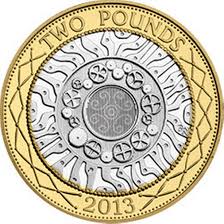 3p